Α Ι Τ Η Σ Η                                      ΕΚΔΗΛΩΣΗΣ ΕΝΔΙΑΦΕΡΟΝΤΟΣ                                                             ΓΙΑ ΣΥΝΑΨΗ ΣΥΜΒΑΣΗΣ ΜΙΣΘΩΣΗΣ ΕΡΓΟΥΚωδ. Απασχόλησης ΚΘΥ1                              Π.Ε  ΜΗΧΑΝΙΚΩΝ ΑΤΟΜΙΚΑ ΣΤΟΙΧΕΙΑ ΥΠΟΨΗΦΙΟΥΕΠΩΝΥΜΟ:.........…......................ΟΝΟΜΑ:...................................ΠΑΤΡΩΝΥΜΟ:......................…....... ΗΜΕΡ. ΓΕΝΝΗΣΗΣ:....…………..............ΤΟΠΟΣ ΓΕΝΝΗΣΗΣ:........…………...........ΔΙΕΥΘΥΝΣΗ ΚΑΤΟΙΚΙΑΣ(οδός, αριθμός, πόλη, ταχ. κώδικας)….................……................................................................……………............…....................................……….…………….................          ΑΡΙΘ. ΤΗΛ.ΚΑΤΟΙΚΙΑΣ:.......…….........………........ΑΡΙΘ. ΤΗΛ. ΚΙΝΗΤΟΥ...........….........……….........e-mail:…………………………….……....… ΣΤΟΙΧΕΙΑ ΤΑΥΤΟΤΗΤΑΣ(αριθμός, εκδούσα αρχή, χρονολ. έκδοσης)................................................................................................………….......................Τρίπολη, ............./............./ 2020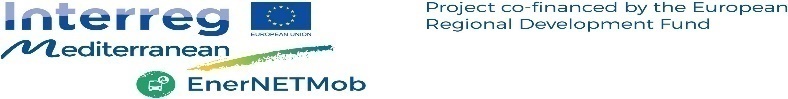 ΠΡΟΣ:  ΠΕΡΙΦΕΡΕΙΑ  ΠΕΛΟΠΟΝΝΗΣΟΥ   Δ/ΝΣΗ ΑΝΑΠΤΥΞΙΑΚΟΥ ΠΡΟΓΡΑΜΜΑΤΙΣΜΟΥΜΑΙΝΑΛΟΥ &  ΣΕΚΕΡΗ 37 - 22131 ΤΡΙΠΟΛΗΣας υποβάλλω συνημμένα τα παρακάτω δικαιολογητικά  :Υπεύθυνη Δήλωση της  παραγράφου  4 του άρθρου 8   του νόμου   1599/1986   (σελ. 8 της  Πρόσκλησης Εκδήλωσης Ενδιαφέροντος) Φωτοτυπία της αστυνομικής ταυτότητας ή του διαβατηρίουΑντίγραφα των δικαιολογητικών για την απόδειξη των απαιτούμενων προσόντων (απαιτούμενα προσόντα – σελ. 4 της Πρόσκλησης Εκδήλωσης Ενδιαφέροντος) Βιογραφικό σημείωμα με αναλυτική περιγραφή των προσόντων και της προϋπηρεσίας Βεβαίωση εντοπιότητας Αποδεικτικό εκπλήρωσης των στρατιωτικών υποχρεώσεων ή νόμιμη απαλλαγή (για τους άρρενες)προκειμένου να θέσω υποψηφιότητα για την πλήρωση μιας (1) θέσης  με σύμβαση μίσθωσης έργου, κατηγορίας ΠΕ Μηχανικών, για την υποβοήθηση της Αναθέτουσας Αρχής, στο πλαίσιο υλοποίησης του συγχρηματοδοτούμενου έργου με τίτλο :Enernetmob – Mediterranean Interregional Electromobility Networks for intermodal and interurban low carbon transport systems /Μεσογειακά διαπεριφερειακά δίκτυα ηλεκτροκινητικότητας για συστήματα  διατροπικών και υπεραστικών μεταφορών χαμηλών εκπομπών διοξειδίου του άνθρακα» του Προγράμματος διασυνοριακής εδαφικής συνεργασίας   INTERREG –MED2014-2020Ο αιτών / Η αιτούσα